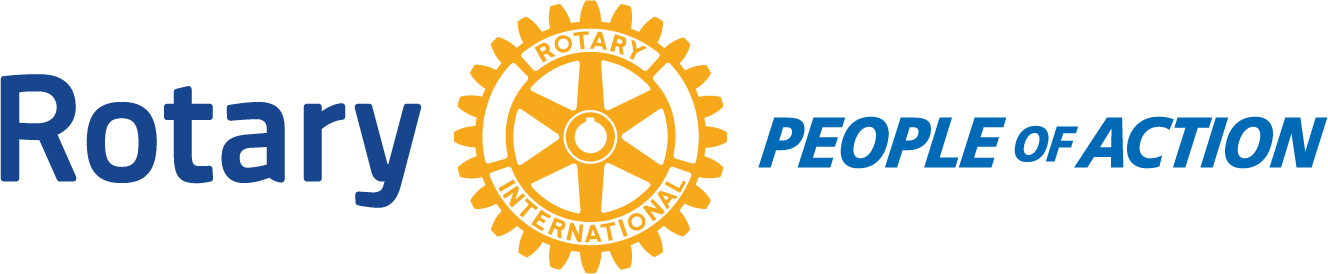 Winslow Rotary Club # 1242							July 15, 2020Call to order: 12:13m by President Kevin CoolidgePledge of AllegiancePrayer given by: Announcements: July 22, 2020 is a Board Meeting. Meeting: This meeting was scheduled to be a “Fun” meeting.  Presenter was unable to attend.  Members present just chatted and enjoyed lunch. Adjournment:  12:57pmDate/Time of Next Meeting:  July 29, 2020Respectfully Submitted By:Jessica Cox-Atha, Club Secretary 